THE UNIVERSITY OF PUGET SOUND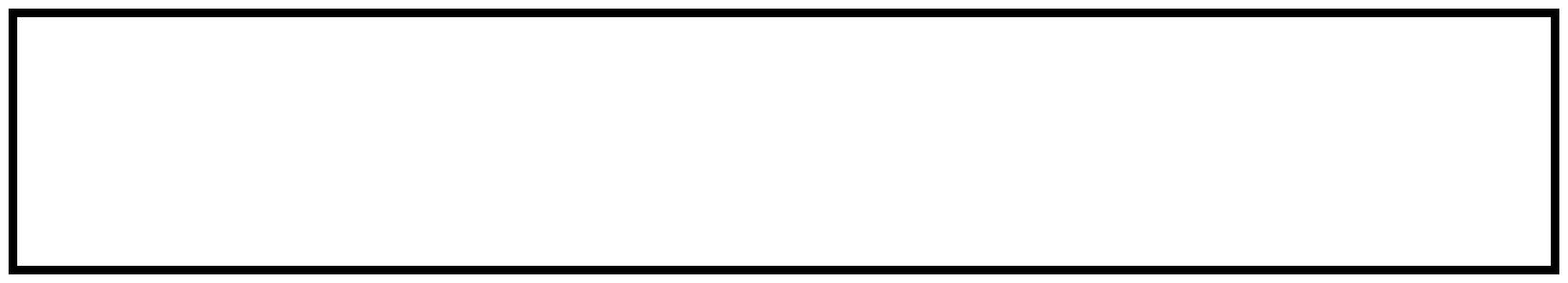 2014-2015 CURRICULUM GUIDEEXERCISE SCIENCEDEGREE: BSCONTACT PERSON: GARY MCCALLNOTES:1Chemistry sequence is CHEM 110 followed by CHEM 120 or CHEM 115 followed by CHEM 230. 2BIOL 111 is a prerequisite for EXSC 221 and 222. 3Three units from EXSC 301, 328, 329, 336. 4Most PT schools require second semester physics: PHYS 112 or 122. 5Two units at the 300 level or higher in Exercise Science that are not counted toward the major in another capacity. 6Two units from EXSC 401, 428, 429, 436 7Of the three units of upper division coursework required outside the first major, the Connections course will count for one unless it is used to meet a major requirement. THE UNIVERSITY OF PUGET SOUND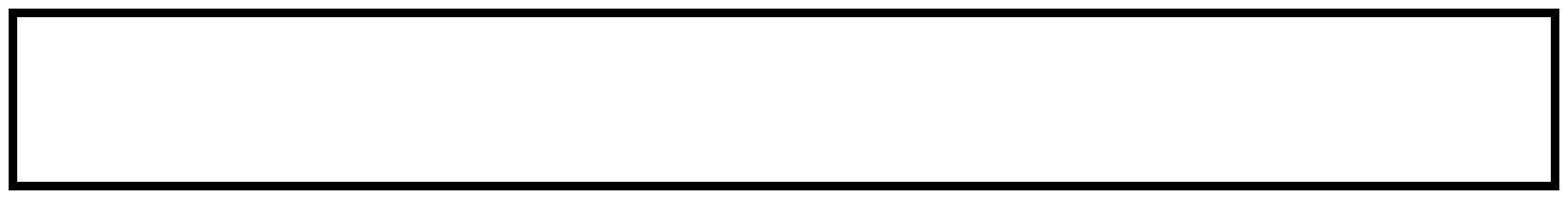 COURSE CHECKLISTEXERCISE SCIENCECORE CURRICULUM	MAJOR REQUIREMENTSThank you for evaluating 
BCL easyConverter DesktopThis Word document was converted from PDF with an evaluation version of BCL easyConverter Desktop software that only converts the first 3 pages of your PDF.A suggested four-year program:A suggested four-year program:A suggested four-year program:A suggested four-year program:Fall Semester ClassesSpring Semester ClassesFreshmanUnitsUnitsUnitsSSI 11SSI 21CHEM 110 or 115 (NS core)11CHEM 120 or 23011MATH 160 (MA core)1BIOL 111 (NS core)21FL (if needed) or elective1FL (if needed) or elective1SophomoreUnitsUnitsUnitsPHYS 1111PHYS 11241EXSC 22221EXSC 22121EXSC 200 or 3011EXSC 200 or 3361Approaches core1Elective1JuniorUnitsUnitsUnitsEXSC unit A31EXSC unit A3 or Elective1Approaches core1EXSC unit B5 or C61EXSC unit A3 or Elective1Approaches core1Elective1Elective1SeniorUnitsUnitsUnitsEXSC unit C61EXSC unit C61CN core71EXSC unit B51Elective1Elective1Elective1Elective1UNIVERSITY CORECRSTERMGRADESSI1SSI2ARHMMA (MATH 160)NS (CHEM 110)SLCNKEYKEYKEYKEYKEYSSI1= Seminar in Scholarly Inquiry1MA= Mathematical ApproachesMA= Mathematical ApproachesMA= Mathematical ApproachesMA= Mathematical ApproachesSSI2= Seminar in Scholarly Inquiry2NS= Natural Scientific ApproachesNS= Natural Scientific ApproachesNS= Natural Scientific ApproachesNS= Natural Scientific ApproachesAR= Artistic ApproachesSL= Social Scientific ApproachesSL= Social Scientific ApproachesSL= Social Scientific ApproachesSL= Social Scientific ApproachesHM= Humanistic ApproachesCN= ConnectionsCN= ConnectionsCN= ConnectionsCN= ConnectionsFL= Foreign LanguageFL= Foreign LanguageFL= Foreign LanguageFL= Foreign LanguageCOURSEUNITSTERMGRADEEXSC 200EXSC 221*EXSC 222*BIOL 111CHEM 110 and 120ORCHEM 115 and 230Three units from the following:EXSC 301, 328, 329, 336Two units from the following:EXSC 401, 428, 429, 436Two 300+ level EXSC units**:1.2.PHYS 111***MATH 160